Встреча у новогодней ёлки.Действующие лица: Баба – яга, Кикимора – Кики, кот Базилио, лиса Алиса, Дед мороз, Снегурочка, ворона.Песня « В лесу родилась елочка»Сцена 1.На лесной полянке Дед мороз и Снегурочка украшают ёлку. Снегурочка: Ах, красавица какая!Словно серебром блистая,Елочки в лесу сверкают.Дед мороз: Тебе нравится? Я рад.У нас на поляне не тесно – Всем гостям найдётся место.Снегурочка: Дедушка, а как они нас найдут?На полянку в гости к нам придут?Дед мороз: Не волнуйся, внучка, этоНе храню я в секрете.Приглашенья разослалИ место встречи указал.Снегурочка: А тропинку как найдут?Дед мороз:  к нам их стрелки приведут.Их в лесу развесил много – Без труда найдут дорогу.(смотрит на часы)Скоро встречи пробьёт час.Всё проверим ещё раз…Снегурочка: (сверяя по списку)Елочки?Дед Мороз: Посеребрил.Снегурочка: Стрелки?Дед Мороз. Прочно укрепил.Снегурочка: Приглашенья?Дед Мороз: Разослал.Снегурочка: Место?Д.М. Точно указал.Снегурочка: А мешок где твой?Дед Мороз: Забыл!!!За мешком я возвращусь.Мигом, внученька вернусь!Снегурочка: Дедушка с тобой пойду,Собрать подарки помогу.(Дед мороз и Снегурочка уходят)Сцена 2На поляне появляются Баба – яга и кикимора кики; Яга тащит за собой сломанную ступу.Баба яга: (передразнивая)Всё быстрей! Давай быстрей!Блок сломался скоростей!(замахивается на Кики)Как теперь ходить?Как теперь вредить?Кики и Баба Яга исполняют грустную песню на украинский мотив «Тук, тук, тук»Не знаем, почему мы всем не нравимся!Не знаем, почему мы всем не нравимся!И понимаем, далеко мы не красавицы…И на елку нас не позовут!У нас ни будущего нет, ни прошлого…Никто не скажет нам, что мы хорошие…Опять без праздника остались…И на елку нас опять не позовут! Тук, тук, тук – стучит сердечко,
Тук, тук, тук – стучит и плачет,
Тук, тук, тук зовёт тебя любя.
И днём и ночью - тук, тук, тук,
Ну где ж ты бродишь, милый друг?
Я так устала от разлук,
Что кругом голова.(садятся на пенёк расстроенные)Кики: Может что – нибудь съесть?Тебе пиявку принести?(Баба Яга недовольно отворачивается)Хочешь, тебе по объявленьюНайду рецепт омоложенья?(Баба Яга недовольно отворачивается)Давай в гляделки поиграем?(Баба Яга недовольно отворачивается)Игры____________________________________________________________________Или кого – нибудь напугаем?Баба – Яга: Да кого в лесу найдёшь?Тут со скуки пропадёшь!Вот на ступе я бывалоСколько злых дел совершала!А теперь куда податься?Кики: (поворачиваясь вправо - влево)Ни туда и ни сюда!Баба – яга: (удивлённо разглядывая ёлку)Ишь, Мороз как расстарался!Кики: Знать гостей встречать собрался?Баба – Яга: глянь, уж елку нарядил!Кики: Только нас не пригласил!Баба – Яга: (с обидой)Никогда нас не зовёт…Кики:  и подарки не даёт!Баба Яга: Нам бы сладости отнятьДа самим не пострадать.Кики: Кто же нам их отдаст?Баба  Яга: Мы обманем всех!Кики: Но как?Баба Яга: Нам подарки отдадут,Если  гости не придут!Кики: Как же это не придут?Такого не дождёшься тут!Баба яга: Приглашенья украдём – Сами вместо них придём!Кроме нас, гостей не будет,Дед Мороз нас приголубит!Оцени – ка мысль мою – Кое – что тебе шепну…(шепчет что – на ушко Кики)Кики: (повторяя услышанное мечтательно)Мы стрелки развернём…В глушь лесную заведём…Все подарки будут наши…Вот тогда мы и попляшем!Баба Яга: (толкая в бок замечтавшуюся Кики)Пора браться нам за дело-Стрелки повернём на лево.Там болото пропадут.Кики: (злобно)Назад дорогу не найдут!Баба Яга и Кики разворачивают стрелки и уходят.Сцена 3Под музыку появляется кот Базилио и Лиса Алиса.Кот: (раздражённо)Как, Алиса ты посмела?Всю мою рыбу съела?Лиса Алиса: Ты был не прав,Мой улов себе забрав…Кот:  Твой улов?! Ловил то я!Значит, рыба вся моя!Лиса Алиса: Рыбка потому клевала,Что я пела и плясала!Кот: Да ты только мне мешалаИ всю рыбу распугала!Лиса: Как ты смеешь мне грубить? Как ты смеешь талант не оценить?Кот: (угрожая колесом)Погоди, сначала перцу я тебе задамИ лишь потом мой долг отдам!Лиса: Между прочим, три монетыПодали мне за куплеты…(поёт на мотив украинской песни «елки по городу мчатся»)Лиса: Слышишь, в гости к нам идёт…Новый год!Давай с тобой проверим В новый год!Ссорится, давай не будем,И дружить мы снова будем,И тогда счастливым станетНовый год!Новый год, новый год.. Ёлки по городу мчатсяСчастье разносят людямЁлки, о, сколько счастьяЧто же мы с ними делать будем ?Ёлки по городу мчатсяСчастье разносят людямЁлки, о, сколько счастьяЧто же мы с ними делать будем ?(жалея, гладит Базилио по голове)К чему  на эти споры?Обойдёмся и  без ссоры…Кот: (жалостливо)Я сегодня без обеда…Мне хотя бы корку хлеба…Лиса Алиса:  Ты меня  благодари.Сжалюсь, так и быть, лови!(кидает рыбку; Базилио жадно ест)Ну, пора уже нам в путь…Кот:  (радостно кричит, увидев ёлку)Елка праздничная тут!Лиса: (обращая внимания на новую стрелку)А стрелки дальше нас зовут!Кот: Что Дед Мороз написал?Какой маршрут он указал?Лиса: (читает приглашение)« по стрелке вы вперёд ступайте.Через лес пойдёт ваш путь,Но не вздумайте свернуть.Стрелки правильно ведут-К елке вам укажут путь!»Кот: Ой, Алиса, я устал…Может, сделаем привал?Лиса: Нет, нельзя нам отдыхать:На праздник можем опоздать.На лапу обопрись мою,А я в пути тебе спою!(уходят)Сцена 4На сцене появляются Ворон и, заслышав шаги, прячется за ёлку; следом идут Баба Яга и Кики.Ворон: Кар! кар! кар! а где ж народ?Где новогодний хоровод?Кар! Как это  всё понять? У кого бы всё узнать?Кто – то же спешить сюда…Всё узнаю без труда…     (прячется за ёлку)Баба Яга: (потирая руки).Быстро провернули дело…Кики:  Да так ловко и умело!Баба Яга:  Все у ёлки побывали..Кики: (ехидно передразнивая)Так остаться здесь желали…Баба яга: Но по стрелкам шли вперёд…Кики: (фальшиво жалея)Прямо в сторону болот.Баба Яга: (пританцовывая, театрально плачет)Никто к ёлке не придёт! И подарки не возьмёт…Кики: Зефир, конфетки, шоколадки…Баба Яга:  Карамельки, мармеладки.Кики: Мы одни съедим – всё наше!Вместе: Весело теперь попляшем!Баба Яга: Скоро Дед мороз придётИ подарки принесётКики: (прислушиваясь)Кажется, уже идёт…Баба Яга: (прячась за ёлку)Здесь нас точно не найдёт!Злодейки прячутся за ёлку. Входит Дед Мороз с мешком, с подарками и Снегурочка, оглядываются.Дед Мороз: Что такое? Что случилось?Встретиться не получилось!Снегурочка: Где же гости?Ворон: (вылетает из – за куста) Кар, кар! Пропали!Заблудились! Заплутали!Кар! В болото попадут!Назад дорогу не найдут!Кики с Ягой пошалили – Гостей в ловушку заманили!Стрелки разом повернули И гостей всех обманули!Дед Мороз: А я их хотел проститьИ дарами одарить…Мне б злодеек тех найти – От наказанья не уйти!Ворон: Вон за ёлкою  таяться.Выйти – то к тебе бояться!Дед Мороз: Ну- ка, кумушки, смелее,Выходите поживее!Баба Яга: Добрый дедушка мороз Нам подарочки принёс?Дед Мороз: Что? За старое взялись?Без проказ не обошлись?Думал, вы добрее стали,Зло творить вы перестали!Ошибки надо исправлять,Придётся вам гостей искать!Баба Яга:  Всех найдём и всех вернём!Это мигом!Кики: Мы бегом!Баба яга: В льдинку лишь не преврати!Кики: И за шалости прости!Ворон: Буду их сопровождатьИ из виду не терять!(уходят)Дед Мороз: Время праздник начинать!Снегурочка: Новый год пора встречать!Дед Мороз: Чтобы ночь была чудесней,Запевай снегурка песню! Снегурочка: Пусть друзья услышат насВ новогодний радостный час!Песня  -  шёл по лесу Дед мороз( на поляне появляются все персонажи)Дед мороз: я хотел вас отругать,За проделки наказать,Чтобы впредь вы не шалили.Баба Яга и Кики: (падают в ноги деду морозу)Очень просим нас простить!!!Обещаем не вредить!От тоски мы с Кики тужим.Потому ни с кем не дружим!Дед Мороз: Что ж. вину вы осознали…Прочь тоску и прочь печали!Вас в честь праздника простим,Становитесь в хороводИ споём про новый год!!!Песня « Российский дед мороз»Игры __________________________________________________________________Стихи для Деда морозаПесня группаы «Блестящие» - Тик так часики!!!Дед Мороз:  Ух, устал я. Жарко мне! Сейчас растаю! Снегурочка: Снежинки мои, Несите прохладу! «Танец снежинок». Снегурочка:   Дети! Дед Мороз в снежки играл? Все: Играл! Снегурочка:  Возле ёлочки плясал? Все: Плясал! Снегурочка: Песни пел, детей смешил? Все: Смешил! Снегурочка:  Что ещё он позабыл? Все: Подарки! Дед Мороз: Я волшебник или нет? Говорят, что мне 100 лет. Несите мне большой котёл, Поставьте вот сюда, на стол. Соль, сахар и ведро воды, Немного снега, мишуры. Добавлю снежинку я. Одну минуточку, друзья, В котле нам надо всё смешать, Волшебные слова сказать: «Снег, снег, снег! Лёд, лёд, лёд! Чудеса под Новый год! Снежинка, помоги! Всё в подарки преврати!» (открывает крышку котла и раздаёт подарки) Секрет сюрприза: в большой котёл ставится кастрюля меньшего размера, именно в неё льют воду и сыплют все компоненты. Между стенками кастрюли и котла помещают несколько подарков. Остальные подарки в группе). (Звучит волшебная музыка) МАДОУ детский сад №5 «Родничок»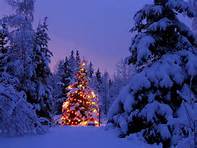 